               THE UNIVERSITY OF AZAD JAMMU & KASHMIR 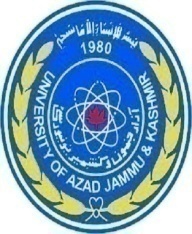         [Directorate of Advanced Studies & Research]                                                                                         Chellah Campus, Administration Block, Muzaffarabad                                                      .  Ph. No. 05822-960452, E-mail: dasr@ajku.pk                                                    Supervisor Change Request Form  Chairman/Director                                                                                             Dean                                                                                                                                                                                         (For Official Review Only)                                                                                                                                    .                                                                                   .                                                                                 Director AS&RScholar’s Name:Father’s Name:Department:Roll/Reg. No:Session:Semester:Program:M.SM. PhilPh.D.Title of Dissertation:Approved Supervisor’s Name and Designation:Approved Supervisor’s Name and Designation:Reason(s) for Change:.Consent of Current supervisor:Consent of Current supervisor:Name & designationSignatureConsent of Current supervisor:Consent of Current supervisor:Name & designationSignatureConsent of Proposed Supervisor:Consent of Proposed Supervisor:Name & designationSignatureConsent of Proposed Supervisor:Consent of Proposed Supervisor:Name & designationSignatureDateScholar’s SignatureScholar’s SignatureBASR Decision: (Check Mark√)AcceptedRejected